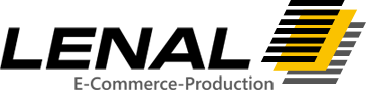 ПРИМЕР СОСТАВЛЕНИЯ ОТЧЕТАОтчет №1 по тестированию скорости генерации страниц (Тест скорости каждой страницы при помощи режима «Отладка» http://joxi.ru/E2pMQjJh3bEOAY)Отчет составлен __________________________________	Утвердил_________________________________________	Максютенко Д.Г.Директор_________________________________________	Денисенко С.В.00.00.2015г.Отчет №2 по тестированию при помощи Google( https://developers.google.com/speed/pagespeed/insights/ )Отчет составлен __________________________________	Утвердил_________________________________________	Максютенко Д.Г.Директор_________________________________________	Денисенко С.В.00.00.2015г.Отчет №3 Standards for Web Applications(http://www.w3.org/)Отчет составлен __________________________________	Утвердил_________________________________________	Максютенко Д.Г.Директор_________________________________________	Денисенко С.В.00.00.2015г.Отчет №4 Монитор качества Битрикс(доменное имя сайта/bitrix/admin/checklist.php?lang=ru)Отчет составлен __________________________________	Утвердил_________________________________________	Максютенко Д.Г.Директор_________________________________________	Денисенко С.В.00.00.2015г.№п/пСтраницаВремя создания страницыКоличество запросовВремя выполнения запросовОтображение и восприятие пользователем(причины длительной  загрузки страницы, рекомендации по усовершенствованию)1Главная0,34560.012Листинг0,34550.223Карточка товара0,37510.014и т.д.№п/пСтраницаКомпьютерМобильный телефонУдобство для пользователя1Главная47/10036/10081/1002Листинг51/10044/10092/1003Карточка товара39/10031/10088/1004и т.д.№п/пСтраницаОшибокПредупреждений1Главная207872Листинг1681243Карточка товара13370№п/пСтраницаОшибокПримечание1Безопасность(4/1/8)ДаИсправлено с помощью……2PHP сконфигурирован оптимально	ДаИсправлено с помощью……3и т.д.